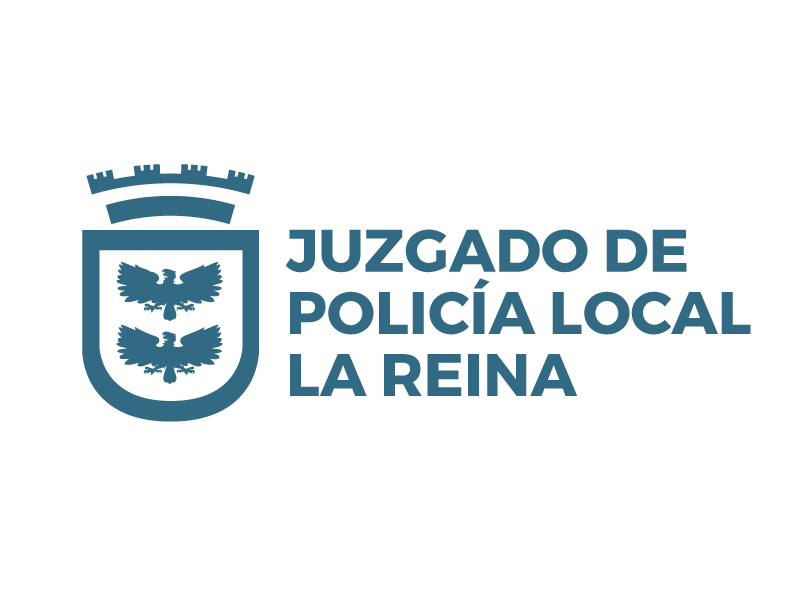 EN LO PRINCIPAL              	: QUERELLA POR INFRACCIÓN LEY 19.496.EN EL PRIMER OTROSÍ      	: DEMANDA CIVIL DE INDEMNIZACIÓN DE PERJUICIOS.EN EL SEGUNDO OTROSÍ  	: ACOMPAÑA DOCUMENTOSEN EL TERCER OTROSÍ      	: LISTA DE TESTIGOS.EN EL CUARTO OTROSÍ     	: TÉNGASE PRESENTE.EN EL QUINTO OTROSI        	: SOLICITA LO QUE INDICAJUEZ DE POLICÍA LOCAL DE LA REINA ____________________________________________________________________ de profesión u oficio _______________________________________________, domiciliado (a) en .________________________________________________________, de la comuna de _________________________, correo electrónico_____________________________________ a  S.S., respetuosamente digo:	Que, por este acto, vengo en interponer querella infraccional en contra de____________ _____________________________________________________ RUT______________-___, representado por ____________________________________________________________, profesión u oficio__________________________________, ambos domiciliados en _____________________________________________________________________________,  en virtud de los fundamentos de hecho y derecho que a continuación expongo: I.                    LOS HECHOS____________________________________________________________________________________________________________________________________________________________________________________________________________________________________________________________________________________________________________________________________________________________________________________________________________________________________________________________________________________________________________________________________________________________________________________________________________________________________________________________________________________________________________________________________________________________________________________________________________________________________________________________________________________________________________________________________________________________________________________________________________________________________________________________________________________________________________________________________________________________________________________________________________________________________________________________________________________________________________________________________________________________________________________________________________________________________________________________________________________________________________________________________________________________________________________________________________________________________________________________________________________________________________________________________________________________________________________________________________________________________________________________________________________________II.                  EL DERECHOLos hechos descritos se configuran las siguientes infracciones a la ley 19.496:____________________________________________________________________________________________________________________________________________________________________________________________________________________________________________________________________________________________________________________________________________________________________________________________________________________________________________________________________________________________________________________________________________________________________________________________________________________________________________________________________________________________________________________________________________________________________________________________________________________________________________________________________________________________________________________________________________________________________________________________________________________________________________________________________________________________________________________________________________________________________ POR TANTO, en mérito de lo expuesto y disposiciones legales citadas, y en los artículos 24, 50, 50A, 50C, 50H, 50I de la ley 19.496, y los  artículos 1° y 7° y demás pertinentes de la Ley N° 18.287,PIDO A S.S.:tener por interpuesta esta querella infraccional en contra de __________________________________________, representado legalmente por _________________________________________, ambos ya individualizados, acogerla a tramitación y, en definitiva, condenar a la contraria al máximo de las multas señaladas en el artículo 24 de la Ley N° 19.496, con costas.PRIMER OTROSÍ: ____________________________________________________________________ de profesión u oficio _______________________________________________, domiciliado (a) en ____________________________________________________________, de la comuna de _________________________, correo electrónico ____________________________________ en estos autos por infracción a la Ley N° 19.496, a US. respetuosamente digo:        	En virtud de lo dispuesto en los artículos 3° e), 50 a), b), c) y d) de la Ley 19.496, vengo en deducir demanda de indemnización de perjuicios en contra de contra de____________ _____________________________________________________ RUT______________-___, representado por ____________________________________________________________, profesión u oficio__________________________________, ambos domiciliados en _____________________________________________________________________________,    en virtud de los siguientes fundamentos de hecho y derecho que a continuación expongo:1. ANTECEDENTES DE HECHOEn virtud del principio de economía procesal, doy por enteramente reproducidos y hago propios, los hechos y antecedentes expuestos en lo principal de esta presentación.        	Sin perjuicio de lo anterior, los hechos referidos y latamente explicados en la querella de autos, me han causado los siguientes perjuicios:  Daño Emergente__________________________________________________________________________________________________________________________________________________________________________________________________________________________________________________________________________________________________________________________________________________________________________________________________________________________________________________________________________________________________________________________________________________________________________________________________________________________________________________________________________________________________________________________________________________________________________________________________________________________________________________________________________________________________________________________________________________________________________________________________________________________________________________________________________________________________________________________________________________________________________________________________________________________________________________________________Lucro Cesante________________________________________________________________________________________________________________________________________________________________________________________________________________________________________________________________________________________________________________________________________________________________________________________________________________________________________________________________________________________________________________________________________________________________________________________________________________________________________________________________________________________________________________________Daño Moral________________________________________________________________________________________________________________________________________________________________________________________________________________________________________________________________________________________________________________________________________________________________________________________________________________________________________________________________________________________________________________________________________________________________________________________________________________________________________________________________________________________________________________________ 2. ANTECEDENTES DE DERECHO                      	 	Como consecuencia de las infracciones denunciadas en lo principal de esta presentación, conforme lo dispuesto en la letra e) del artículo 3º de la Ley N°19.496 que señala: “Son derechos y deberes básicos del consumidor: El derecho a la reparación e indemnización adecuada y oportuna de todos los daños materiales y morales en caso de incumplimiento de cualquiera de las obligaciones contraídas por el proveedor.”, y lo dispuesto en el artículo 50 inciso 2º de la Ley Nº 19.496, me asiste el derecho de exigir a la demandada la reparación de los daños y perjuicios sufridos ya expresados.En consecuencia, por este acto demando la indemnización de los daños antes señalados, cuya suma asciende a $ _____________________________POR TANTO, en mérito de lo expuesto y atendidas las disposiciones legales precedentemente citadas y las contenidas en la querella,PIDO A SS.: tener por interpuesta demanda de indemnización de perjuicios en contra de ______________________________________________________, representado legalmente para estos efectos por ___________________________________________________  ambos ya individualizados, admitirla a tramitación, acogerla en todas sus partes y en definitiva condenar a la demandada al pago de la indemnización correspondiente a $__________________________,  o la suma que S.S. estime conforme a derecho, más los intereses y reajustes que se devenguen desde la presentación de la demanda hasta el pago efectivo de la indemnización, con expresa condenación en costas.SEGUNDO OTROSÍ: RUEGO A S.S., tener por acompañados en parte de prueba los siguientes documentos, con citación o bajo el apercibimiento legal del artículo 346 N° 3 del Código de Procedimiento Civil, según corresponda: 1.-_________________________________________________________________________________________________________________________________________________________2.- _________________________________________________________________________________________________________________________________________________________3.- _________________________________________________________________________________________________________________________________________________________4.- _________________________________________________________________________________________________________________________________________________________5.-_________________________________________________________________________________________________________________________________________________________ TERCER OTROSÍ: Solicito a S.S. tener por acompañada la siguiente lista de los testigos que comparecerán en este proceso: 1.- ______________________________________________________________________2.- ______________________________________________________________________3.- ______________________________________________________________________CUARTO OTROSÍ: PIDO A S.S., tener presente que, en conformidad a lo dispuesto en el artículo 50 letra C de la ley N° 19.496, comparezco personalmente en la presente causa, sin patrocinio de abogado. QUINTO OTROSÍ:  PIDO A SS.  Que las resoluciones dictadas en esta causa sean notificadas al siguiente correo electrónico ________________________________________________ y que las audiencias de esta causa se realicen de forma remota. _______________________________________								Firma del querellante y demandante